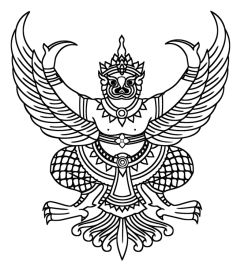 ที่  มท ๐๘๐๙.๔/                                    Fถึง  สำนักงานส่งเสริมการปกครองท้องถิ่นจังหวัดทุกจังหวัด และองค์กรปกครองส่วนท้องถิ่นทุกแห่งตามที่กรมส่งเสริมการปกครองท้องถิ่น ได้มีหนังสือ ที่ มท ๐๘๐๙.๔/ว ๘๙๒ ลงวันที่ 
18 มีนาคม 2563 แจ้งเลื่อนการดำเนินการรับผลงานทางวิชาการของข้าราชการครู พนักงานครูและบุคลากรทางการศึกษาท้องถิ่นเพื่อเลื่อนวิทยฐานะให้สูงขึ้นระดับชำนาญการพิเศษและเชี่ยวชาญ รอบเดือนตุลาคม ๒๕๖๒ ระหว่างวันที่ ๑ – ๘ เมษายน ๒๕๖๓ ณ โรงเรียนเทศบาลท่าโขลง ๑ ตำบลคลองสอง อำเภอคลองหลวง จังหวัดปทุมธานี เนื่องจากสถานการณ์การแพร่ระบาดไวรัสโคโรนาสายพันธ์ใหม่ (Covid - 19) นั้นเนื่องจากปัจจุบันสถานการณ์การแพร่ระบาดของโรคติดเชื้อไวรัส Covid - 19 มีการคลี่คลายลง และมีการผ่อนคลายการบังคับใช้บางมาตรการในการป้องกันการแพร่ระบาดของโรคติดเชื้อไวรัส Covid - 19  เพิ่มเติม ดังนั้น เพื่อให้การดำเนินการเกี่ยวกับการรับผลงานทางวิชาการของข้าราชการครู พนักงานครูและบุคลากรทางการศึกษาท้องถิ่นเพื่อเลื่อนวิทยฐานะให้สูงขึ้นระดับชำนาญการพิเศษและเชี่ยวชาญ รอบเดือนตุลาคม ๒๕๖๒ เป็นไปด้วยความเรียบร้อยและบรรลุตามวัตถุประสงค์ กรมส่งเสริมการปกครองท้องถิ่นจึงขอแจ้งกำหนดการดำเนินการรับผลงานของข้าราชการครู พนักงานครูฯ ดังกล่าว ในระหว่างวันที่ ๑ – ๑๒ มิถุนายน ๒๕๖3 เวลา ๐๘.๓๐ – ๑๖.๓๐ น. ณ โรงเรียนเทศบาลท่าโขลง ๑ ตำบลคลองสอง อำเภอคลองหลวง จังหวัดปทุมธานี รายละเอียดตามบัญชีกำหนดระยะเวลาการนำส่งผลงานที่เกิดจากการปฏิบัติหน้าที่ (รอบเดือนตุลาคม ๒๕๖๒) ที่แนบมาพร้อมนี้ ทั้งนี้ การดำเนินการรับผลงานดังกล่าวจะมีการดำเนินการตามมาตรการคัดกรองและป้องกันการแพร่ระบาดอย่างเข้มงวด โดยจะมีการตรวจวัดอุณหภูมิร่างกาย, การจัดให้มีเจลแอลกอฮอล์สำหรับ
ทำความสะอาดมือ, การเว้นระยะห่างอย่างน้อย ๑ – ๒ เมตร และการสวมหน้ากากผ้าหรือหน้ากากอนามัยตลอดเวลา ดังนั้น จึงขอให้สำนักงานส่งเสริมการปกครองท้องถิ่นจังหวัดทุกจังหวัดที่เกี่ยวข้องแจ้งผู้นำส่งผลงานจัดเตรียมและสวมหน้ากากผ้าหรือหน้ากากอนามัยตลอดระยะเวลา และปฏิบัติตามมาตรการควมคุมและป้องกันโรคในวันดังกล่าวอย่างเคร่งครัด                                                กรมส่งเสริมการปกครองท้องถิ่น                                     พฤษภาคม  ๒๕๖๓สำนักพัฒนาระบบบริหารงานบุคคลส่วนท้องถิ่น                                                           กลุ่มงานบริหารงานบุคคลทางการศึกษาท้องถิ่น                                                           โทร. ๐-๒๒๔๑-๙๐๐๐ ต่อ ๔๒๒๙                                                                            โทรสาร ๐-๒๒๔๑-๙๐๕๕ผู้ประสานงาน นายธิติวัฒน์  สงข์ทอง โทร. ๐๘-๕๙๖๖-๙๕๕๕ที่  มท ๐๘๐๙.๔/                                    ถึง  สำนักงานส่งเสริมการปกครองท้องถิ่นจังหวัดทุกจังหวัด และองค์กรปกครองส่วนท้องถิ่นทุกแห่งตามที่กรมส่งเสริมการปกครองท้องถิ่น ได้มีหนังสือ ที่ มท ๐๘๐๙.๔/ว ๘๙๒ ลงวันที่ 
18 มีนาคม 2563 แจ้งเลื่อนการดำเนินการรับผลงานทางวิชาการของข้าราชการครู พนักงานครูและบุคลากรทางการศึกษาท้องถิ่นเพื่อเลื่อนวิทยฐานะให้สูงขึ้นระดับชำนาญการพิเศษและเชี่ยวชาญ รอบเดือนตุลาคม ๒๕๖๒ ระหว่างวันที่ ๑ – ๘ เมษายน ๒๕๖๓ ณ โรงเรียนเทศบาลท่าโขลง ๑ ตำบลคลองสอง อำเภอคลองหลวง จังหวัดปทุมธานี เนื่องจากสถานการณ์การแพร่ระบาดไวรัสโคโรนาสายพันธ์ใหม่ (Covid - 19) นั้นเนื่องจากปัจจุบันสถานการณ์การแพร่ระบาดของโรคติดเชื้อไวรัส Covid - 19 มีการคลี่คลายลง และมีการผ่อนคลายการบังคับใช้บางมาตรการในการป้องกันการแพร่ระบาดของโรคติดเชื้อไวรัส Covid - 19  เพิ่มเติม ดังนั้น เพื่อให้การดำเนินการเกี่ยวกับการรับผลงานทางวิชาการของข้าราชการครู พนักงานครูและบุคลากรทางการศึกษาท้องถิ่นเพื่อเลื่อนวิทยฐานะให้สูงขึ้นระดับชำนาญการพิเศษและเชี่ยวชาญ รอบเดือนตุลาคม ๒๕๖๒ เป็นไปด้วยความเรียบร้อยและบรรลุตามวัตถุประสงค์ กรมส่งเสริมการปกครองท้องถิ่นจึงขอแจ้งกำหนดการดำเนินการรับผลงานของข้าราชการครู พนักงานครูฯ ดังกล่าว ในระหว่างวันที่ ๑ – ๑๒ มิถุนายน ๒๕๖3 เวลา ๐๘.๓๐ – ๑๖.๓๐ น. ณ โรงเรียนเทศบาลท่าโขลง ๑ ตำบลคลองสอง อำเภอคลองหลวง จังหวัดปทุมธานี รายละเอียดตามบัญชีกำหนดระยะเวลาการนำส่งผลงานที่เกิดจากการปฏิบัติหน้าที่ (รอบเดือนตุลาคม ๒๕๖๒) ที่แนบมาพร้อมนี้ ทั้งนี้ การดำเนินการรับผลงานดังกล่าวจะมีการดำเนินการตามมาตรการคัดกรองและป้องกันการแพร่ระบาดอย่างเข้มงวด โดยจะมีการตรวจวัดอุณหภูมิร่างกาย, การจัดให้มีเจลแอลกอฮอล์สำหรับ
ทำความสะอาดมือ, การเว้นระยะห่างอย่างน้อย ๑ – ๒ เมตร และการสวมหน้ากากผ้าหรือหน้ากากอนามัยตลอดเวลา ดังนั้น จึงขอให้สำนักงานส่งเสริมการปกครองท้องถิ่นจังหวัดทุกจังหวัดที่เกี่ยวข้องแจ้งผู้นำส่งผลงานจัดเตรียมและสวมหน้ากากผ้าหรือหน้ากากอนามัยตลอดระยะเวลา และปฏิบัติตามมาตรการควมคุมและป้องกันโรคในวันดังกล่าวอย่างเคร่งครัด                                                กรมส่งเสริมการปกครองท้องถิ่น                                     พฤษภาคม  ๒๕๖๓สำนักพัฒนาระบบบริหารงานบุคคลส่วนท้องถิ่น                                                           กลุ่มงานบริหารงานบุคคลทางการศึกษาท้องถิ่น                                                           โทร. ๐-๒๒๔๑-๙๐๐๐ ต่อ ๔๒๒๙                                                                            โทรสาร ๐-๒๒๔๑-๙๐๕๕ผู้ประสานงาน นายธิติวัฒน์  สงข์ทอง โทร. ๐๘-๕๙๖๖-๙๕๕๕บัญชีกำหนดระยะเวลาการนำส่งผลงานที่เกิดจากการปฏิบัติหน้าที่ (รอบเดือนตุลาคม ๒๕๖๒)ณ โรงเรียนเทศบาลท่าโขลง 1 ตำบลคลองสอง อำเภอคลองหลวง จังหวัดปทุมธานี
โทรศัพท์/โทรสาร 0 2908 0605ที่วัน เดือน  ปีองค์กรปกครองส่วนท้องถิ่นในจังหวัด๑.วันจันทร์ที่ 
1 มิถุนายน 2563ชลบุรี, ชัยนาท, นครนายก, นครปฐม, นนทบุรี, ปทุมธานี, ปราจีนบุรี, พระนครศรีอยุธยา, ลพบุรี, สระบุรี, สิงห์บุรี, สุพรรณบุรี, อ่างทอง2.วันอังคารที่ 
2 มิถุนายน 2563กาญจนบุรี, จันทบุรี, ฉะเชิงเทรา, ชุมพร, ตราด, นครสวรรค์, ประจวบคีรีขันธ์,เพชรบุรี, ระนอง, ระยอง, ราชบุรี, สมุทรปราการ, สมุทรสงคราม, สมุทรสาคร,สระแก้ว, อุทัยธานี3.วันพุธที่ 
๓ มิถุนายน 2563ชัยภูมิ, นครราชสีมา, บุรีรัมย์, สุรินทร์4.วันพฤหัสบดีที่ 
4 มิถุนายน 2563กำแพงเพชร, ตาก, พิจิตร, พิษณุโลก, เพชรบูรณ์, เลย, หนองคาย, หนองบัวลำภู5.วันศุกร์ที่ 
๕ มิถุนายน 2563กาฬสินธุ์, ขอนแก่น, บึงกาฬ6.วันจันทร์ที่ 
8 มิถุนายน 2563นครพนม, มุกดาหาร, สกลนคร, อุดรธานี7.วันอังคารที่ 
9 มิถุนายน 2563มหาสารคาม, ยโสธร, ร้อยเอ็ด, อำนาจเจริญ8.วันพุธที่ 
10 มิถุนายน 2563ศรีสะเกษ , อุบลราชธานี9.วันพฤหัสบดีที่ 
11 มิถุนายน 2563กระบี่, ตรัง, นครศรีธรรมราช, นราธิวาส, ปัตตานี, พังงา, พัทลุง, ภูเก็ต, ยะลา, สงขลา, สตูล, สุราษฏร์ธานี10.วันศุกร์ที่ 
12 มิถุนายน 2563เชียงราย, เชียงใหม่, น่าน, พะเยา, แพร่, แม่ฮ่องสอน, ลำปาง, ลำพูน, สุโขทัย, อุตรดิตถ์